Centre page for resultsCentre page for results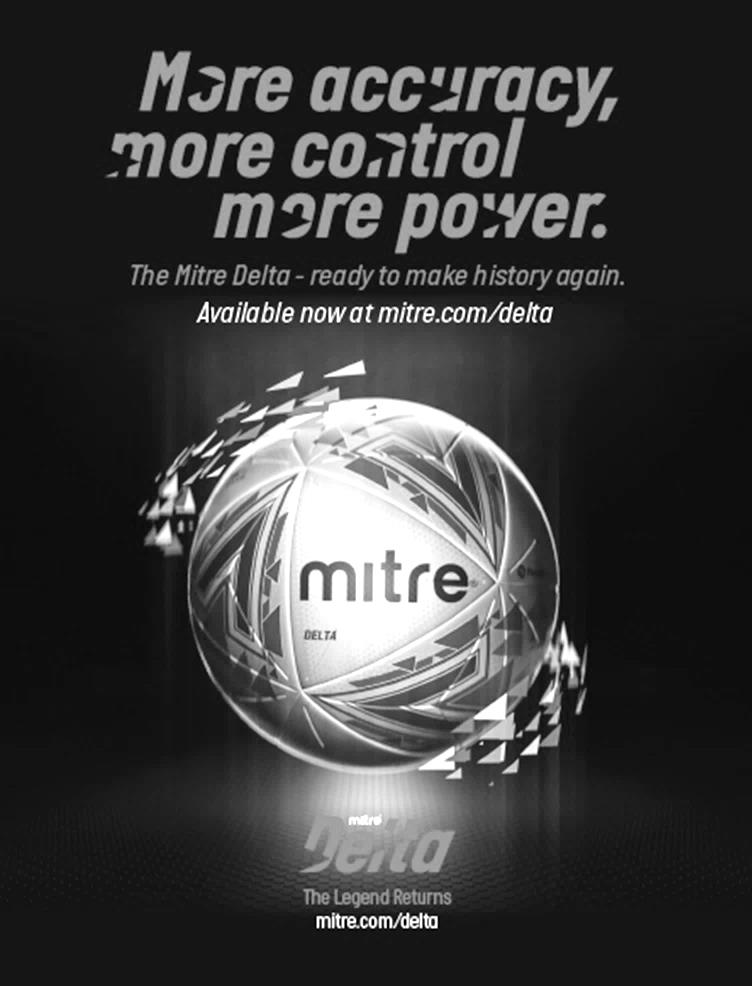 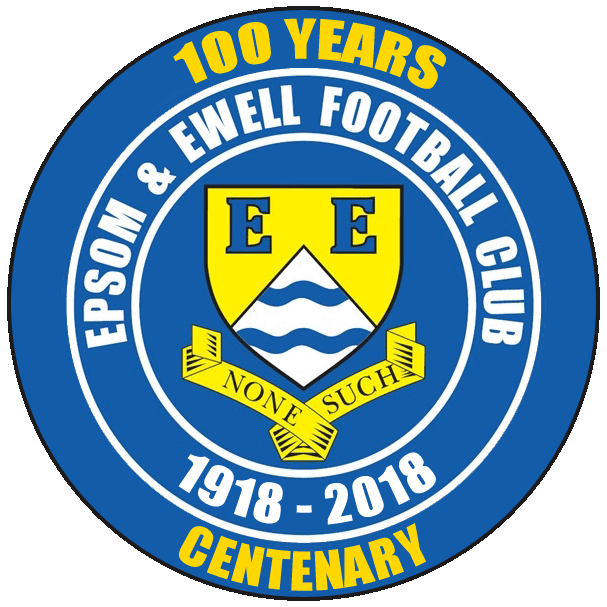        Epsom & Ewellv Sandhurst TownTuesday, 6th November 2018  –  7.45 p.m.Good evening! We welcome the players, supporters and officials of Sandhurst Town to High Road for the first time since October 2012, back when we were commencing our first season as tenants here. We won 4-0 that day in a Combined Counties League Premier Division match, eventually finishing fifth and of course went on to win the League Cup that season too!Our opponents went down that season and have since spent time in the Hellenic League before transferring back to the Combined Counties this season, where we met them on the opening day of the campaign, winning 2-0 at Bottom Meadow. Since then, they have picked up after a slow start and sit just three points behind us with a game in hand, so will provide a tough test for our boys this evening, although at least we’ll have two of our three players back from suspension tonight.We are due to host Sandhurst Town once again on the final day of the season, Easter Saturday, 20th April, and I can promise that there will be a better match programme on show that day. This one is regrettably smaller than usual due to our last home match being just three days ago. There just wasn’t time to create a larger one, sorry!Frimley Green were our visitors for an important league match on Saturday and after a fairly even first quarter of an hour we took control of the match and built a healthy three goal lead. The visitors came back at us in the last half hour, following the dismissal of Liam Roberts but were unable to break through our defence. It was an impressive performance.  It is worth noting here that whoever wins tonight will qualify for the Quarter-Finals and so it won’t take too much for either team to find themselves with a real shot at this competition. We visit Ash United on Saturday before returning here for our first ever meeting with Kensington Borough on Saturday 17th November. Why not come along and follow the Salts as we need your support!Finally, please note that if the scores are level after 90 minutes that this match will go to extra time and if required, penalties could follow. I hope you all wrapped up warm!Enjoy the game! RichYou can follow us on Facebook: www.facebook.com/epsomandewellfc Twitter: @EEFCOfficial   Instagram at: www.instagram.com/epsomandewellfc and Youtube at: www.youtube.com/channel/UCtLrpS0x5OaYUACRT34_zng                  Good evening! We welcome the players, supporters and officials of Sandhurst Town to High Road for the first time since October 2012, back when we were commencing our first season as tenants here. We won 4-0 that day in a Combined Counties League Premier Division match, eventually finishing fifth and of course went on to win the League Cup that season too!Our opponents went down that season and have since spent time in the Hellenic League before transferring back to the Combined Counties this season, where we met them on the opening day of the campaign, winning 2-0 at Bottom Meadow. Since then, they have picked up after a slow start and sit just three points behind us with a game in hand, so will provide a tough test for our boys this evening, although at least we’ll have two of our three players back from suspension tonight.We are due to host Sandhurst Town once again on the final day of the season, Easter Saturday, 20th April, and I can promise that there will be a better match programme on show that day. This one is regrettably smaller than usual due to our last home match being just three days ago. There just wasn’t time to create a larger one, sorry!Frimley Green were our visitors for an important league match on Saturday and after a fairly even first quarter of an hour we took control of the match and built a healthy three goal lead. The visitors came back at us in the last half hour, following the dismissal of Liam Roberts but were unable to break through our defence. It was an impressive performance.  It is worth noting here that whoever wins tonight will qualify for the Quarter-Finals and so it won’t take too much for either team to find themselves with a real shot at this competition. We visit Ash United on Saturday before returning here for our first ever meeting with Kensington Borough on Saturday 17th November. Why not come along and follow the Salts as we need your support!Finally, please note that if the scores are level after 90 minutes that this match will go to extra time and if required, penalties could follow. I hope you all wrapped up warm!Enjoy the game! RichYou can follow us on Facebook: www.facebook.com/epsomandewellfc Twitter: @EEFCOfficial   Instagram at: www.instagram.com/epsomandewellfc and Youtube at: www.youtube.com/channel/UCtLrpS0x5OaYUACRT34_zng                  Cover photos by Gemma JarmanRob Hendry opens the scoring against Frimley Green on SaturdayAdam Heagney tries the Captain’s armband on for size to mark 100 appearances!Cover photos by Gemma JarmanRob Hendry opens the scoring against Frimley Green on SaturdayAdam Heagney tries the Captain’s armband on for size to mark 100 appearances!Cherry Red Records                                          Combined Counties League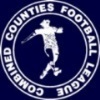 Division One Table 2018/19Cherry Red Records                                          Combined Counties LeagueDivision One Table 2018/19Cherry Red Records                                          Combined Counties LeagueDivision One Table 2018/19Cherry Red Records                                          Combined Counties LeagueDivision One Table 2018/19Cherry Red Records                                          Combined Counties LeagueDivision One Table 2018/19Cherry Red Records                                          Combined Counties LeagueDivision One Table 2018/19Cherry Red Records                                          Combined Counties LeagueDivision One Table 2018/19Cherry Red Records                                          Combined Counties LeagueDivision One Table 2018/19Cherry Red Records                                          Combined Counties LeagueDivision One Table 2018/19Cherry Red Records                                          Combined Counties LeagueDivision One Table 2018/19Cherry Red Records                                          Combined Counties LeagueDivision One Table 2018/19inc Saturday 3rd November 2018PWDLFAPtsGDHA Sheerwater151032361933+172-322/12 Bedfont & Feltham1293045930+368/1213/4 Farnham Town15933321330+192/21-4 AC London15924362529+112/36-0 Epsom & Ewell14905392327+16XX Frimley Green13752241926+53-023/2 Dorking Wanderers Res15744343025+427/113-5 Sandhurst Town13733232424-120/42-0 Ash United13643362722+912/110/11 British Airways16646363722-116/22-3 Tooting Bec14626272420+33-130/3 Chessington & Hook Utd15627293320-41-24-1 Eversley & California12408233112-829/1224/11 Godalming Town12327152511-101/1226/1 Kensington Borough13328213211-1117/119/3 Fleet Spurs13301023369-136/43-2 FC Deportivo Galicia1322920238-312/33-0 Bagshot15221112608-4819/13-0 Cove13111116374-213-25/1Lucky Day? – 6th NovemberPlayed 14 - Won 7 Drawn 1 Lost 6 - For 38 Against 30 - PPG 1.57 - Above AverageOur Club record against Sandhurst TownPlayed 15 - Won 6 Drawn 0 Lost 9 - For 27 Against 28 - PPG 1.20 - Below AverageBiggest wins and losses against Sandhurst Town6th October 2012 - W 4-0 - Combined Counties League (H) 7th August 2010 - L 1-3 - Combined Counties League (A) 17th September 2011 - L 1-3 - Combined Counties League (A)     Sandhurst Town‘s last visitSaturday, 6th October 2012 - Won 4-0 - Combined Counties LeagueFirst Eleven Appearances 2018/19  -  (max  20)First Eleven Appearances 2018/19  -  (max  20)First Eleven Appearances 2018/19  -  (max  20)First Eleven Appearances 2018/19  -  (max  20)First Eleven Appearances 2018/19  -  (max  20)First Eleven Appearances 2018/19  -  (max  20)First Eleven Appearances 2018/19  -  (max  20)First Eleven Appearances 2018/19  -  (max  20)First Eleven Appearances 2018/19  -  (max  20)First Eleven Appearances 2018/19  -  (max  20)NameDebut2018/192018/192018/192018/19Career TotalsCareer TotalsCareer TotalsCareer TotalsNameDebutAppSubTotGoalsAppSubTotGoals BENNETT Bobby12/08/201815015111501511 BETANCOURT Steve18/08/2018151161151161 BORRETT Ricky04/08/201890909090 CAMPBELL Kieran*29/09/201273102593622 CAMPBELL Theo28/08/20182911129111 CAULCRICK Joshua 17/02/201803300440 CONNELLY Lloyd14/10/2017200204504545 DOBRAJ Endrit18/11/20175271246301 DYSON Ben*12/08/201701102814422 ELGAR Luke04/08/201833613361 ELGAR Scott12/08/201836903690 GAFFNEY Luke 16/08/20142130122140 GILL George28/08/201820202020 GRIFFIN Reisse08/08/20151201221161312910 HEAGNEY Adam16/08/201620020087131002 HENDRY Rob08/08/20155054892311232 JEANNOEL Germaine02/12/20170552212143 JONES David31/08/201842604260 LOFTUS-CHEEK Joe06/08/20170110148226 MARTINEZ Oliver29/09/201831413141 MCKAY Alex20/12/200810101633920213 MORGAN Sam11/09/201812301230 MURPHY Scott20/01/2007190192662686 ROBERTS Liam12/08/201716117837155213 SMITH Taryn28/10/2017661251410245 SULLIVAN Ryan04/08/2018121130121130 SUTHERLAND Mitchel04/08/201811201120 THOMPSON Elliott09/02/20161511602510351 WATTS Jamie03/11/201810101010 WHITE Sean02/08/2014941342925549 WOODCOCK Josh22/09/201810101010 WRIGHT Kieran*15/09/201833603360 YOUNG Conor07/03/20158080410410* - Player has left the club* - Player has left the club* - Player has left the club* - Player has left the club* - Player has left the club* - Player has left the club* - Player has left the club* - Player has left the club* - Player has left the club* - Player has left the clubRecent Results and FixturesRecent Results and FixturesRecent Results and FixturesCombined Counties League – Saturday 3rd NovemberCombined Counties League – Saturday 3rd NovemberCombined Counties League – Saturday 3rd NovemberAC London1-2Sandhurst TownBedfont & Feltham4-0Dorking Wanderers ReservesChessington & Hook United4-4British AirwaysEpsom & Ewell3-0Frimley GreenFarnham Town0-1Tooting BecFC Deportivo Galicia8-0BagshotFleet Spurs4-5Eversley & CaliforniaSheerwater2-0CoveBuildbase F.A. Vase – Second Round – Sunday 4th NovemberBuildbase F.A. Vase – Second Round – Sunday 4th NovemberBuildbase F.A. Vase – Second Round – Sunday 4th NovemberKensington Borough0-3Erith TownEsoteric Division One Cup Second Round – Tuesday 6th NovemberEsoteric Division One Cup Second Round – Tuesday 6th NovemberEsoteric Division One Cup Second Round – Tuesday 6th NovemberEpsom & EwellVSandhurst TownSheerwaterVChessington & Hook UnitedCombined Counties League – Tuesday 6th NovemberCombined Counties League – Tuesday 6th NovemberCombined Counties League – Tuesday 6th NovemberAsh UnitedVFC Deportivo GaliciaEversley & CaliforniaVDorking Wanderers ReservesKensington BoroughVBagshotTooting BecVBedfont & FelthamCombined Counties League – Saturday 10th NovemberCombined Counties League – Saturday 10th NovemberCombined Counties League – Saturday 10th NovemberAsh UnitedVEpsom & EwellBritish AirwaysVTooting BecCoveVBagshotDorking Wanderers ReservesVFrimley GreenEversley & CaliforniaVChessington & Hook UnitedFarnham TownVFC Deportivo GaliciaFleet SpursVGodalming TownKensington BoroughVBedfont & FelthamSandhurst TownVSheerwaterCombined Counties League Cup – Second Round – Monday 12th NovemberCombined Counties League Cup – Second Round – Monday 12th NovemberCombined Counties League Cup – Second Round – Monday 12th NovemberSutton Common RoversVSouthallCombined Counties League Cup – Second Round – Tuesday 13th NovemberCombined Counties League Cup – Second Round – Tuesday 13th NovemberCombined Counties League Cup – Second Round – Tuesday 13th NovemberCB Hounslow UnitedVBadshot LeaChertsey TownVBritish AirwaysCobhamVAFC HayesHanworth VillaVSandhurst TownRecent Results and FixturesRecent Results and FixturesRecent Results and FixturesEsoteric Division One Cup 2nd Round – Tuesday 13th NovemberEsoteric Division One Cup 2nd Round – Tuesday 13th NovemberEsoteric Division One Cup 2nd Round – Tuesday 13th NovemberKensington BoroughVFC Deportivo GaliciaCombined Counties League – Tuesday 13th NovemberCombined Counties League – Tuesday 13th NovemberCombined Counties League – Tuesday 13th NovemberGodalming TownVKensington BoroughCombined Counties League – Saturday 17th NovemberCombined Counties League – Saturday 17th NovemberCombined Counties League – Saturday 17th NovemberBagshotVDorking Wanderers ReservesBedfont & FelthamVCoveChessington & Hook UnitedVAC LondonEpsom & EwellVKensington BoroughFC Deportivo GaliciaVEversley & CaliforniaFrimley GreenVAsh UnitedGodalming TownVFarnham TownSheerwaterVFleet SpursTooting BecVSandhurst TownCombined Counties League – Saturday 24th NovemberCombined Counties League – Saturday 24th NovemberCombined Counties League – Saturday 24th NovemberEversley & CaliforniaVEpsom & EwellCombined Counties League – Tuesday 27th NovemberCombined Counties League – Tuesday 27th NovemberCombined Counties League – Tuesday 27th NovemberEpsom & EwellVDorking Wanderers ResEsoteric League Division One Challenge CupEsoteric League Division One Challenge CupEsoteric League Division One Challenge CupFirst RoundFirst RoundFirst RoundFarnham Town0-1Godalming TownCove2-1British AirwaysFC Deportivo Galicia2-1AC LondonSecond RoundSecond RoundSecond RoundEversley & California2-3Bedfont & FelthamEpsom & Ewell6/11Sandhurst TownTooting Bec4-1Ash UnitedKensington Borough13/11FC Deportivo GaliciaSheerwater6/11Chessington & Hook UnitedFleet Spurs0-0CoveFleet Spurs won 4-3 on penaltiesFleet Spurs won 4-3 on penaltiesFleet Spurs won 4-3 on penaltiesDorking Wanderers1-2Frimley GreenGodalming Town6-0BagshotThis Day in History   -   6th NovemberThis Day in History   -   6th NovemberThis Day in History   -   6th NovemberThis Day in History   -   6th NovemberThis Day in History   -   6th NovemberThis Day in History   -   6th NovemberThis Day in History   -   6th NovemberDateDayCompetitionOpponentsScorers06/11/26SatSurrey Senior Cup 3qAAddlestone4-1G.Armstrong, R.Coleman, R.Sperring (pen), R.Marlow06/11/37SatLondon LeagueALeavesden1-1G.Brogdale06/11/48SatLondon LeagueHDartford Reserves4-3B.Cutter (2), F.Chitty, T.Goodall06/11/54SatCorinthian LeagueAUxbridge0-706/11/65SatAmateur Cup 3qHPetter Sports4-1P.Deadman (3), F.Fondyke06/11/71SatAthenian League 2HHemel Hempstead Town2-4K.Ward, A.Thompson06/11/76SatAthenian League 1ARuislip Manor5-2T.Tuite (5)06/11/79TueLondon Senior Cup 2qHCivil Service6-0T.Pommell (3), J.Hunn, T.Tuite, K.Ellis06/11/82SatIsthmian League 1HHarlow Town1-2S.Milton06/11/84TueIsthmian League Premier DivisionALeytonstone / Ilford5-1S.Hill (3), T.Tuite (2)06/11/93SatIsthmian League 3HLeighton Town1-2A.Rawlinson06/11/99SatIsthmian League 3HDorking3-2S.Hatton, S.Grant, S.Latuske06/11/07TueCombined Counties Premier DivisionAChertsey Town1-2R.Burns06/11/10SatCombined Counties Premier DivisionHRaynes Park Vale1-2M.JarmanHistorical DecadesHistorical DecadesHistorical DecadesHistorical DecadesHistorical DecadesHistorical DecadesHistorical DecadesDateDayCompetitionOpponentsScorers  90 years ago – Epsom Town F.C.  90 years ago – Epsom Town F.C.  90 years ago – Epsom Town F.C.  90 years ago – Epsom Town F.C.  90 years ago – Epsom Town F.C.  90 years ago – Epsom Town F.C.  90 years ago – Epsom Town F.C.03/11/28SatLondon LeagueHGrays Athletic3-2R.Marlow (2), J.Parr  80 years ago – Epsom F.C.  80 years ago – Epsom F.C.  80 years ago – Epsom F.C.  80 years ago – Epsom F.C.  80 years ago – Epsom F.C.  80 years ago – Epsom F.C.  80 years ago – Epsom F.C.05/11/38SatLondon Senior Cup 2AWood Green Town0-1  70 years ago – Epsom F.C.  70 years ago – Epsom F.C.  70 years ago – Epsom F.C.  70 years ago – Epsom F.C.  70 years ago – Epsom F.C.  70 years ago – Epsom F.C.  70 years ago – Epsom F.C.06/11/48SatLondon LeagueHDartford Reserves4-3B.Cutter (2), F.Chitty, T.Goodall  60 years ago – Epsom F.C.  60 years ago – Epsom F.C.  60 years ago – Epsom F.C.  60 years ago – Epsom F.C.  60 years ago – Epsom F.C.  60 years ago – Epsom F.C.  60 years ago – Epsom F.C.08/11/58SatCorinthian LeagueHMaidenhead United2-1T.Millard, M.Carlson  50 years ago – Epsom & Ewell F.C.  50 years ago – Epsom & Ewell F.C.  50 years ago – Epsom & Ewell F.C.  50 years ago – Epsom & Ewell F.C.  50 years ago – Epsom & Ewell F.C.  50 years ago – Epsom & Ewell F.C.  50 years ago – Epsom & Ewell F.C.09/11/68SatSurrey Senior Cup 1qHHermes3-1A.Parrott (2, 1 pen), D.Legrice  40 years ago – Epsom & Ewell F.C.  40 years ago – Epsom & Ewell F.C.  40 years ago – Epsom & Ewell F.C.  40 years ago – Epsom & Ewell F.C.  40 years ago – Epsom & Ewell F.C.  40 years ago – Epsom & Ewell F.C.  40 years ago – Epsom & Ewell F.C.04/11/78SatIsthmian League 1HSt Albans City4-0P.Weller, T.Tuite, J.Hunn, G.Archer  30 years ago – Epsom & Ewell F.C.  30 years ago – Epsom & Ewell F.C.  30 years ago – Epsom & Ewell F.C.  30 years ago – Epsom & Ewell F.C.  30 years ago – Epsom & Ewell F.C.  30 years ago – Epsom & Ewell F.C.  30 years ago – Epsom & Ewell F.C.05/11/88SatF.A. Vase 1ABanstead Athletic2-1+B.Perkins, R.Strong  20 years ago – Epsom & Ewell F.C.  20 years ago – Epsom & Ewell F.C.  20 years ago – Epsom & Ewell F.C.  20 years ago – Epsom & Ewell F.C.  20 years ago – Epsom & Ewell F.C.  20 years ago – Epsom & Ewell F.C.  20 years ago – Epsom & Ewell F.C.07/11/98SatF.A. Vase 1HStansted1-1+J.Tome  10 years ago – Epsom & Ewell F.C.  10 years ago – Epsom & Ewell F.C.  10 years ago – Epsom & Ewell F.C.  10 years ago – Epsom & Ewell F.C.  10 years ago – Epsom & Ewell F.C.  10 years ago – Epsom & Ewell F.C.  10 years ago – Epsom & Ewell F.C.08/11/08SatCombined Counties Premier DivisionHBedfont2-0L.White, R.BurnsHistory Corner – 6th November90 years ago this week we were at home to Grays Athletic in a London League match, winning 3-2. Reg Marlow scored twice while the ill-fated Jack Parr scored the other goal. Our last meeting in the May of 1928 had resulted in a narrow Epsom 2-1 win and gave us the London League title. This time we’d have to settle for fifth place but it must be noted that Grays Athletic would become runners-up for the second year in a row and had they taken a point here, they would have been Champions, cruelly losing out to Mitcham Wanderers on goal average at the end of the season.80 years ago this week we were beaten 1-0 by Wood Green Town in the London Senior Cup. Wood Green would remain into the seventies before merging with Tufnell Park Edmonton and changing their name to the more familiar Haringey Borough.53 years ago today we hosted Petter Sports in an Amateur Cup tie at West Street. They were a works team, originally known as Petter & Bryce and played at Green Lane, an old ground of Egham F.C. before they reformed in the sixties at Tempest Road, better known now as the Runnymede Stadium. We won 4-1 this day thanks in part to a hat trick from young striker Peter Deadman although we would be defeated by Leyton in the Final Qualifying Round; the final time we would ever get this far in the competition. Deadman would go on to have a stellar amateur career, playing for Barking but mostly Hendon and earning a substantial number of England Amateur Caps. His career would go on for so long that he would score against us aged 41 in December 1986 when Grays Athletic knocked us out of the F.A. Trophy!42 years ago today scoring sensation Tommy Tuite scored all five goals in a 5-2 Athenian League win at Grosvenor Vale, home of the now defunct Ruislip Manor. Tommy would repeat this feat eight seasons later at Windsor & Eton. Ruislip’s old ground is still alive and kicking and became the new home of Wealdstone a few years back. 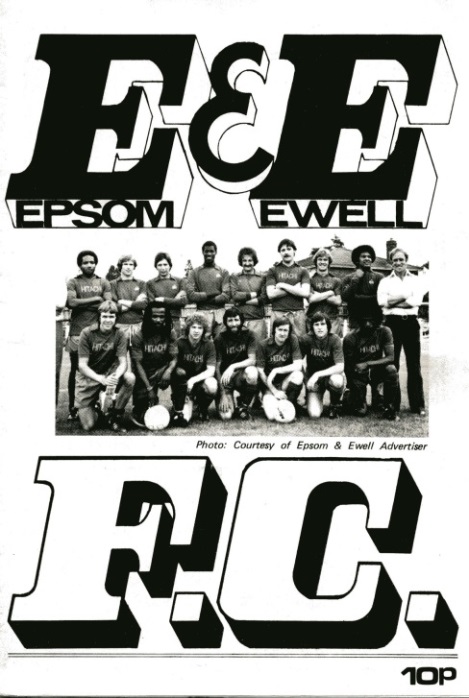 39 years ago today Tony Pommell scored a hat trick as we defeated Civil Service 6-0 in a London Senior Cup tie. The Service were an original founder member of the Isthmian League although had spent many decades since in Amateur Football Association competition. (see programme pictured) 34 years ago today we destroyed Leytonstone & Ilford 5-1 on their own patch with Steve Hill scoring three goals and Tommy Tuite getting the other two. We had just won our first match in the Isthmian League Premier Division three days previously against Hitchin Town and this released the floodgates against one of the more famous names in Amateur football. We didn’t realise it at the time but they would be relegated at the end of the season and would leave Granleigh Road a couple of years later. Epsom never visited the quaint three-sided venue again.30 years ago this week we looked to be heading out of the F.A. Vase at Merland Rise as we trailed 1-0 with time running out, only for Brian Perkins to score an equaliser from close range and Richard Strong popped up with the winner in extra time. A Second Round tie with Three Bridges awaited us in the next round.CCL Division One Club Directory AC LONDON: Telephone: 0208 660 5491 - Colours: Orange/Black/BlackGround: Whyteleafe FC - 15 Church Road, Whyteleafe. CR3 0AR ASH UNITED: Telephone: 01252 344264 - Colours: Green with Red Trim/Green/GreenGround: Shawfields Stadium, Youngs Drive, Shawfields Road, Ash, Aldershot. GU12 6RE BAGSHOT: Telephone: 01252 623804 - Colours: Yellow/Black/BlackGround: Fleet Town FC - Calthorpe Park, Crookham Road, Fleet. GU51 5FA BEDFONT & FELTHAM: Telephone: 0208-890 7264 - Colours: Yellow/Blue/BlueGround: The Orchard, Hatton Road, Bedfont. TW14 9QT BRITISH AIRWAYS: Telephone: 0208-890 7264 - Colours: Sky Blue/Navy Blue/Navy BlueGround: Bedfont & Feltham FC - The Orchard, Hatton Road, Bedfont. TW14 9QTCHESSINGTON & HOOK UNITED: Telephone: 01372-602263  Colours: All Blue Ground: Chalky Lane, Chessington. KT9 2NF COVE: Telephone: 01252 543615  Colours: Yellow/Black/Black Ground: Oak Farm, Squirrel Lane, Cove GU14 8PB DORKING WANDERERS RES Telephone: 01306 400151 - Colours: Red & White Stripes/ Blue/ Red Ground: Meadowbank Stadium, Mill Lane, Dorking. RH4 1DX EPSOM & EWELL Telephone: 01737-553250 - Colours: Royal Blue & White Hoops/Royal Blue/Royal Blue - Ground: Chipstead FC, High Road, Chipstead. CR5 3SF EVERSLEY & CALIFORNIA Telephone: 0118  973 2400 - Colours: - White & Royal Blue Hoops /Royal Blue/ Royal Blue - Ground: Fox Lane, off Reading Road, Eversley. RG27 0NS FARNHAM TOWN Telephone: 01252 715305 - Colours: - Claret & Sky Blue /White/ Claret & BlueGround: Memorial Ground, Babbs Mead, West Street, Farnham. GU9 7DY FC DEPORTIVO GALICIA Telephone: 0208 831 9067 - Colours: Royal Blue/Royal Blue/WhiteGround: Bedfont Sports FC - Bedfont Sports Club, Hatton Road, Bedfont. TW14 9JRFLEET SPURS Telephone: 01252 662810 - Colours: Dark Blue with Red Trim/Dark Blue/Dark BlueGround: Kennels Lane Farnborough. GU14 0ST FRIMLEY GREEN Telephone: 01252 835089 - Colours: All BlueGround: Frimley Green Recreation Ground, Frimley Green Road, Frimley. GU16 6JYGODALMING TOWN Telephone: 01483 417520 - Colours: Yellow/Green/YellowGround: Wey Court, Meadrow, Godalming. GU7 3JE KENSINGTON BOROUGH Telephone: 01372 360151 - Colours: All BlueGround: Leatherhead FC – Fetcham Grove, Guildford Road, Leatherhead. KT22 9AS SANDHURST TOWN Telephone: 01252 878768 - Colours: Red & Black Stripes/Black/Black Ground: Bottom Meadow, Sandhurst Memorial Park, Yorktown Road, Sandhurst. GU47 9BJ SHEERWATER Telephone: 01483 772470 - Colours: Royal Blue & White/Royal Blue/Royal Blue Ground: Woking FC - Laithwaite Community Stadium, Kingfield, Kingfield Road, Woking. GU22 9AA TOOTING BEC Telephone: 0208 540 8843 - Colours: Black & White Stripes/White/White & BlackGround: Raynes Park Vale FC – Prince George’s Playing Fields, Grand Drive, Raynes Park. SW20 9DZ Player SponsorshipHere is the new list for 2018/19, with new photos showing all of our players and Management that are available for sponsorship. 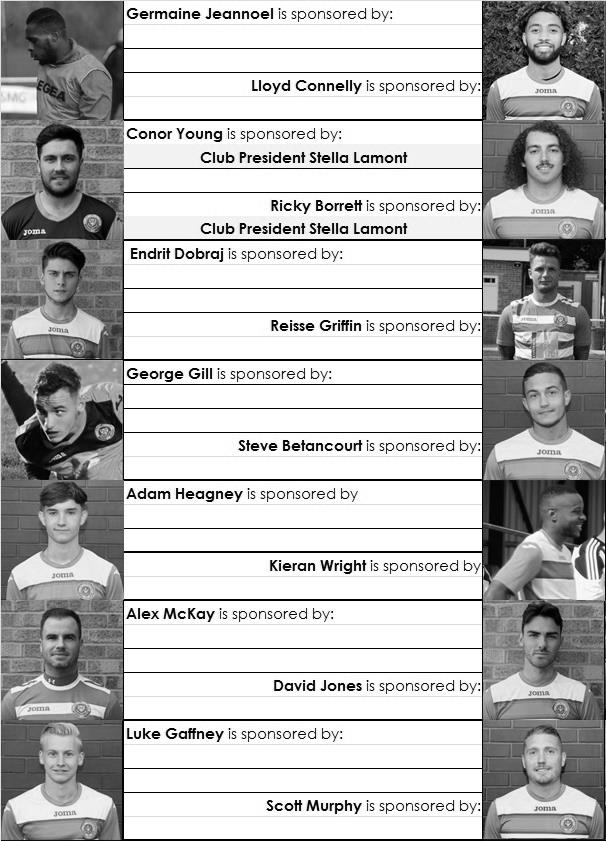 Sponsorship costs just £40 and it is easy to do. Just select a player who has not been previously sponsored and let a Committee Member know that you would like to sponsor them. Beware though. Until we have received the money it is possible for someone to jump in front of you, so don’t delay, sponsor today! 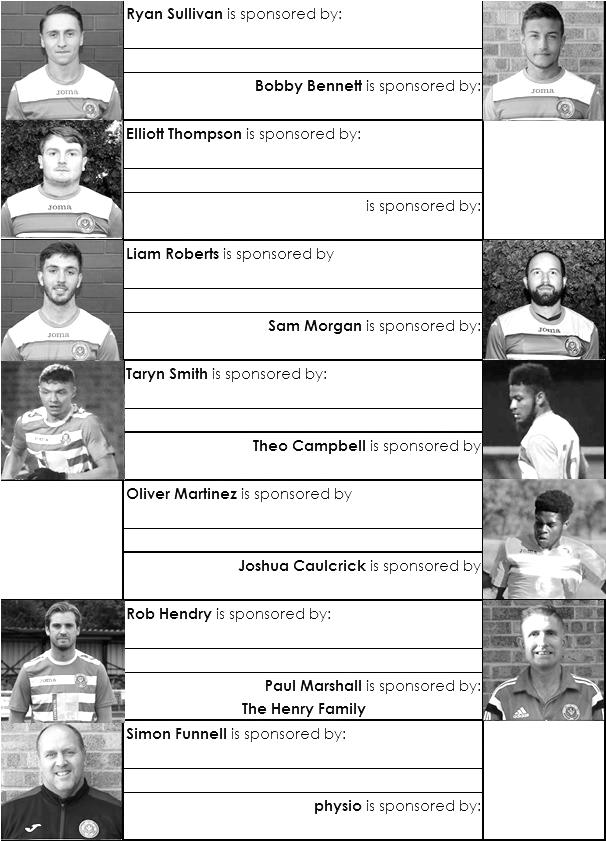 Match and Ball Sponsorships – 2018/19Match and Ball Sponsorships – 2018/19Match and Ball Sponsorships – 2018/19Match and Ball Sponsorships – 2018/19OpponentDateMatch SponsorBall SponsorChessington & Hook Utd21/08/18Club President - Stella LamontClub President - Stella LamontBeckenham Town (FAC)28/08/18Building Shop LtdBuilding Shop LtdCove08/09/18EEFC Management CommitteeEEFC Management CommitteeTooting Bec15/09/18Building Shop LtdBuilding Shop LtdBagshot (LC)25/09/18Sheerwater06/10/18Paul MerrittPaul MerrittKnaphill U23 (Surrey Premier Cup)23/10/18Jack JarmanJack JarmanFrimley Green03/11/18The Chairman’s Grandchildren –George, Joseph, Ezara and InayaThe Chairman’s Grandchildren –George, Joseph, Ezara and InayaSandhurst Town (LD1C)06/11/18Richard LambertRichard LambertKensington Borough17/11/18Jeff & Arnold PyeJeff & Arnold PyeDorkinians (SPC)20/11/18Dorking Wanderers Res27/11/18Godalming Town01/12/18Bedfont & Feltham08/12/18Eversley & California29/12/18Ash United12/01/19Bagshot19/01/19Farnham Town02/02/19British Airways16/02/19AC London02/03/19FC Deportivo Galicia12/03/19Fleet Spurs06/04/19Sandhurst Town20/04/19Club President - Stella LamontClub President - Stella LamontUnknown (LC)3rd Round – might be at home3rd Round – might be at homeMatch sponsorship costs just £60.00!Sponsorship includes: Admission, programmes and hospitality for three people.A full page advert in the programme and mascot for the day (if required).If you are interested, just speak to a Committee Member, or drop me an email at: richard.c.lambert@gmail.comMatch sponsorship costs just £60.00!Sponsorship includes: Admission, programmes and hospitality for three people.A full page advert in the programme and mascot for the day (if required).If you are interested, just speak to a Committee Member, or drop me an email at: richard.c.lambert@gmail.comMatch sponsorship costs just £60.00!Sponsorship includes: Admission, programmes and hospitality for three people.A full page advert in the programme and mascot for the day (if required).If you are interested, just speak to a Committee Member, or drop me an email at: richard.c.lambert@gmail.comMatch sponsorship costs just £60.00!Sponsorship includes: Admission, programmes and hospitality for three people.A full page advert in the programme and mascot for the day (if required).If you are interested, just speak to a Committee Member, or drop me an email at: richard.c.lambert@gmail.comSandhurst Town F.C. – History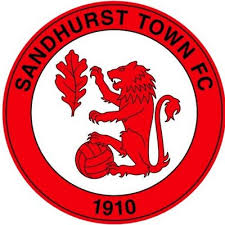 Sandhurst Football Club was formed in 1910 and played in the Reading & District League until 1979 apart from a short spell in the East Berkshire Football League. In 1979, the Club was elected into the Aldershot & District Football League. 1984 saw the Club finish as runners-up from whence they became founder members of the Chiltonian Football League and a stepping-stone toward becoming a senior club.The best season in the Chiltonian Football League was in 1986-1987 when they finished in second place. In 1990 the Club applied for membership of the Combined Counties Football League and were granted senior status by the Berks & Bucks County Football Association.  The first two seasons were disastrous finishing in bottom place on each occasion and only escaped relegation back to the Chiltonian Football League at the end of the second season due to the resignation of another member club.  However, the form of the Club improved dramatically thereafter over a number of years with Managers Peter Browning and subsequently John Underwood bringing the club cup and league success.The first ground used by the Club was a field adjacent to the Bull & Butcher public house that may well have been used as the club headquarters. After a few years, a move was made to the Memorial Park where the Club remained until the 1996 close season, apart from a couple of seasons during the 1950’s spent on a nearby pitch in St. John’s Road.  The introduction of the National Lottery prompted an immediate bid for funding for a new ground in Bottom Meadow adjacent to the Memorial Park. With support and backing through additional matched funding from Bracknell Forest Borough Council and Sandhurst Town Council, the Club were successful in the first round of allocations by the National Lotteries Charities Board.The introduction of the National Lottery prompted an immediate bid for funding for a new ground in Bottom Meadow adjacent to the Memorial Park.  With support and backing through additional matched funding from Bracknell Forest Borough Council and Sandhurst Town Council, the Club were successful in the first round of allocations by the National Lotteries Charities Board. The new facilities opened in August 1997 at a cost of £265,000. The club celebrated its Centenary season in 2010/11 winning the Combined Counties League Cup Final and getting through to two other semi-finals. The club has a strong stable, business, financial and community focus today running teams in U18 Allied Counties Youth League and a new women’s team this season in WSL 4 the Southern Region Women’s Football League, as well as a Sunday team in the Aldershot & Camberley District Sunday League. This season a major revamp and a new experienced 1st team management under Michael Herbert and Darryl Jelly also saw us return to Division One of Combined Counties League after an enjoyable two years in the Hellenic League Division 1 finishing in 4th place. All the latest Fizzers news on Twitter @sandhursttownfc.Esoteric Combined Counties League Division One Cup -  Second Round Esoteric Combined Counties League Division One Cup -  Second Round Esoteric Combined Counties League Division One Cup -  Second Round Esoteric Combined Counties League Division One Cup -  Second Round Tuesday, 6th November 2018 - Kick-off 7.45 p.m. Tuesday, 6th November 2018 - Kick-off 7.45 p.m. Tuesday, 6th November 2018 - Kick-off 7.45 p.m. Tuesday, 6th November 2018 - Kick-off 7.45 p.m. Epsom and Ewell(Royal Blue & White hoops)VVSandhurst Town(Red/Black Stripes/ Black/Black)SquadNUMBERSNUMBERSSquadConor YoungRyan HowellsAdam HeagneyMatthew WatsonReisse GriffinJosh BakerLloyd ConnellyJoe BarleySteve BetancourtAdam BarnardRyan SullivanJamie BarrettLiam RobertsGregory Beckett© Scott MurphyLuke BurrowsJamie WattsMitchel CooperElliott ThompsonThomas CooperBobby BennettLuke CoxRob HendryIeuan DimechGermaine JeannoelJoshua DrewEndrit DobrajSam GreenDavid JonesJordan GoddardJoshua CaulcrickRichard JonesTaryn SmithAmin KhomsiAlex McKayAbdul KamaraRicky BorrettDanny LangfordOlly MartinezAshley LedgerScott ElgarRobert MitchellSimon FunnellMANAGERMANAGERMichael HerbertASST MANAGER ASST MANAGER Darryl JellySam MorganCOACHES COACHES Ben GreensladePHYSIOPHYSIOAlice WorkmanREFEREE: T.InancREFEREE: T.InancREFEREE: T.InancREFEREE: T.InancASSISTANTS: R.Wells, P.MaskellASSISTANTS: R.Wells, P.MaskellASSISTANTS: R.Wells, P.MaskellASSISTANTS: R.Wells, P.MaskellToday’s match is sponsored by Media Officer Richard LambertToday’s match is sponsored by Media Officer Richard LambertToday’s match is sponsored by Media Officer Richard LambertToday’s match is sponsored by Media Officer Richard LambertOUR NEXT VISITORS TO HIGH ROAD Kensington BoroughCombined Counties League – Division OneSaturday, 17th November 2018 – 3.00 pmOUR NEXT VISITORS TO HIGH ROAD Kensington BoroughCombined Counties League – Division OneSaturday, 17th November 2018 – 3.00 pmOUR NEXT VISITORS TO HIGH ROAD Kensington BoroughCombined Counties League – Division OneSaturday, 17th November 2018 – 3.00 pmOUR NEXT VISITORS TO HIGH ROAD Kensington BoroughCombined Counties League – Division OneSaturday, 17th November 2018 – 3.00 pm